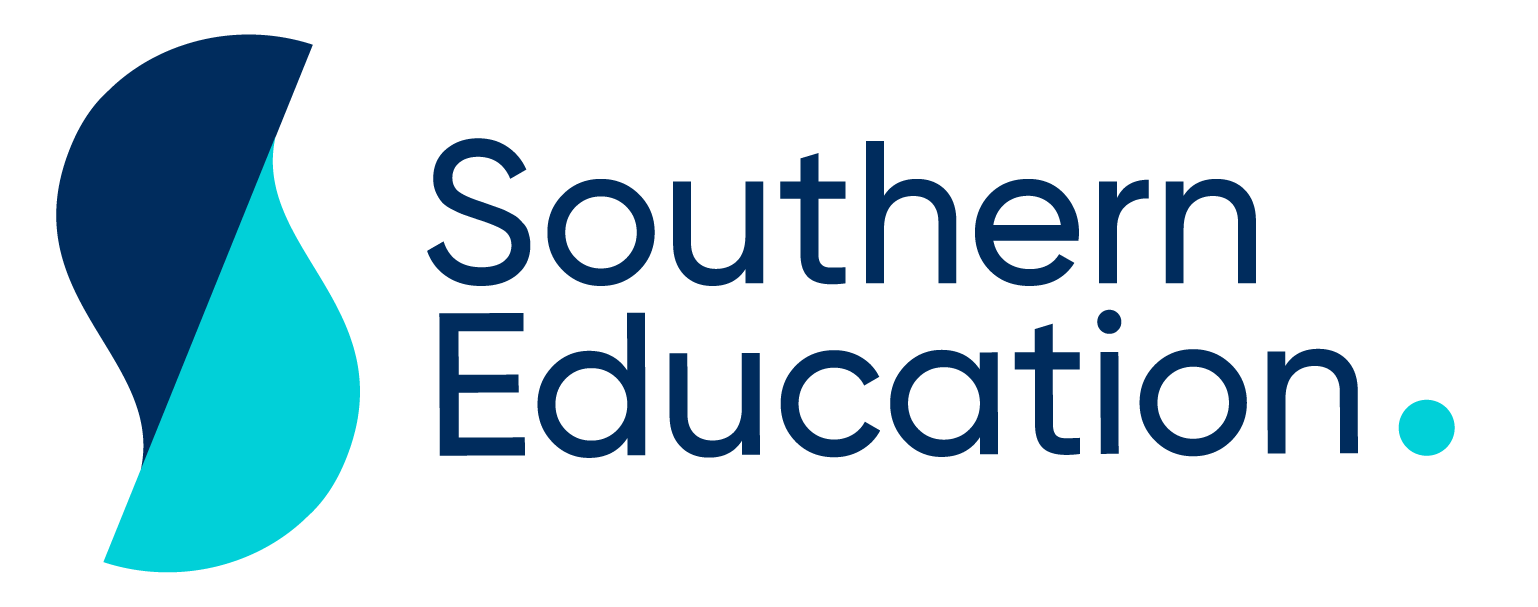 STUDENT ASSESSMENTStudent name:  	________________________________________________________Trainer name: 	 ________________________________________________________Date of assessment: _____________________________________________________Course being assessed:  	SISSS00110 Aquatic Technical Operator STUDENT AGREEMENT / DECLARATIONStudent Name:  _______________________________________________________________Prior to, during and after the assessment processes I am aware of and agree to all of the following:If I do not agree to the terms set out I need to discuss with my trainer prior to undertaking the unit.PRE, DURING AND POST ASSESSMENTPrior to and during the assessment processes I am aware of and agree to all of the following:		I have read and understood what is required in terms of the assessment tasks that make up this unit.      I agree to the way in which I am being assessed? 							I do not have any special needs or considerations to be made for this assessment? If no, what are they? 	I understand my rights to appeal the decisions made in an assessment? 				I am aware I will be assessed on my ability to competently address all of the tasks in this unit? 		I am aware of the blended mix of training as part of this unit?						I am aware of the due dates of this work as set out by the trainer? 					I am aware that if assessed as NYC, I will have further opportunities for reassessment as discussed on an individual basis with my trainer?  I agree that none of the work that will be completed is by another person. I agree that I will not cheat or plagiarise the work or collude with any other student/s. I agree that I will correctly reference all resources and reference texts throughout these assessment tasks. I understand that if I am found to be in breach of the assessment policy, disciplinary action may be taken against me. I acknowledge that I will be given the opportunity to see the result given by my trainer upon completion of the unit. I am aware I will receive either verbal or written feedback from my trainer                                                                                                                                    By signing this document, I agree to all of the above. Student Name: 	________________________________________________________Student Signature: 	________________________________________________________COURSE COMPLETION RECORD(Trainer to complete)After the student has completed assessments, this unit completion record and feedback needs to be completed and declared by the student and assessor. If the student’s work is not satisfactory at the first attempt, strategies to address gaps in performance need to be identified and time for reassessment arranged, this information must be recorded on the NYC Unit completion Feedback sheet. In the following assessment tasks, as the trainer I have assessed the student to the best of my ability as:(Please circle your result for both assessment task 1 and task 2)Assessment Task 1 		Satisfactory 		Not Satisfactory     Assessment Task 2  		Satisfactory 		Not Satisfactory	     For this unit, I have assessed the student to the best of my ability as:(Please circle your final assessment result)Competent 		Not Yet Competent	     Assessor Name: 	________________________________________________________Assessor Signature: 	________________________________________________________Date: 			_______________________________________Portfolio of Evidence Part 1Conducting a Series of Pool tests and having a third party observe you In this assessment task, you are required to complete a range of different pool water tests that are designed to assess all of the elements, performance criteria, knowledge and performance evidence of the unit.The full explanation of the requirements for this task is listed.Resources Required:PenPaperTables and chairsResourcesPool water testing apparatusPublic health regulatory documentationOrganisational policies and procedures.You will be required to complete 4 pool water tests that include the following:free chlorine and/or total brominetotal chlorinecombined chlorinepHtotal alkalinitycyanuric acidcalcium hardnesstotal hardnesstemperatureperform routine visual checks for pool water quality.As part of this assessment you will be required to complete the pool water test log to demonstrate the ability to complete the required tasks. Each test should be observed by a suitably qualified supervisor at the facility with the relevant industry experience and capabilities. The supervising staff member will complete a third-party report for each pool water test session completed, to the total of 4 testing sessions. (note the third party does not need to hold a Cert IV TAE for this task) You will be required to demonstrate the following features and these features will be incorporated into the practical assessment:The ability to conduct the test according to industry expectationsThe ability to record their findings in the logbook specific to the organisationThe ability to complete a visual inspection of the pool before completing the water testing quality tests. You will have access to the example monitoring log as a downloadable item from their student learning management system, however if the organisation requires them to record this in their system this is permissible if the evidence can be downloaded and presented for the 4 occasions that the student completed their tests. Pool water testing report 1Insert or Attached evidence of your Pool test (ie log book)Third-party report 1Pool water testing report 2Insert or Attached evidence of your Pool test (ie log book)Third-party report 2Pool water testing report 3Insert or Attached evidence of your Pool test (ie log book)Third-party report 3Pool water testing report 4Insert or Attached evidence of your Pool test (ie log book)Third-party report 4Portfolio of Evidence Part 2Inspect aquatic plant and facilityIn this assessment task, you are required to complete:2 Routine inspections of the aquatic plant and equipment and complete minor maintenance tasksProvide evidence that this has been completed (template provided in the form of a checklist, however this can be substituted for your organisations checklist (open and close procedures) to demonstrate your ability to complete the above tasks. You will be required to submit your completed checklist along with either filmed footage of you completing these tasks or a third-party report through a suitably qualified staff member at your workplace. 2 Routine inspections of the aquatic plant and equipment and complete minor maintenance tasks, which can include the following:circulation plantheating, lighting and ventilation systemspower supply and circuitswater supply and drainage systemselectronic and mechanical operationscircuit breakersbatteries and fuseselectrical hazardsAs part of this assessment you will be required to complete a inspection checklist to demonstrate your ability to complete the required tasks. This checklist is general in nature and if your workplace has a specifically designed inspection checklist for the environment this can be used instead of the provide template for use. Each inspection should be observed by a suitably qualified supervisor at the facility with the relevant industry experience and capabilities. The supervising staff member will complete a third-party report for each inspection completed, to the total of 2 inspection sessions. If you do not have a suitably qualified supervisor at your workplace present you can film the inspections and submit these for your trainer to assess your inspections. Direct feedback will be given and if there are any required adjustments another resubmission will be required. Please ensure that you use a clear voice, clearly voice any issues that you identify and ensure that you are facing the camera when you are speaking. Routine inspection and minor maintenance 1Insert or Attached evidence of your inspection (ie workplace logbook or video)Third-party report 1Routine inspection and minor maintenance 2Insert or Attached evidence of your inspection (ie workplace logbook or video)Third-party report 2Portfolio of Evidence Part 3Inspect aquatic plant and facilityIn this assessment task, you are required to complete:A case study - developing and documenting a new pool water maintenance procedure that meets the regulatory requirements of your state/territory’s health act Routine inspections of the aquatic plant and equipment and complete minor maintenance tasks. Complete and implement your workplace pool water maintenance procedure and provide either video footage or a completed third party report from a suitably qualified staff member.Provide evidence that this has been completed and reviewedYou will be required to submit your completed documents Section 1Scenario:You have arrived at the Altona Dunes Recreation Centre (NSW based centre) and have been tasked with developing and documenting a new pool water maintenance procedure that meets the regulatory requirements of your state/territory’s health act.You have been given the below overlay of the site to assist with your planning of the new pool water maintenance program. You are required to write a short one page report on how you will be monitoring the following areas as the person in charge of this area.What is you monitoring and treatment procedures for:Microbiological levelsDisinfectant levelspH levelsClarity levelsWhat is you monitoring and treatment procedures staff training – how will you ensure the staff that are tasked with monitoring the water quality will be completing this in a systematic process across the centre?What safety procedures will be in place inside the plantroom, including but not limited to: Safety signs, PPE, Cleaning equipment etc. A documented emergency response to a fire in the plant room, and the emergency response which will be followed by staff. An outline for staff in the plant room of the chain of communication for incidents and repairs which are required. You have also been tasked to create a new pool log which will capture the water quality test results after each test completed in the plant room. 1. What is you monitoring and treatment procedures for:2. What is you monitoring and treatment procedures staff training – how will you ensure the staff that are tasked with monitoring the water quality will be completing this in a systematic process across the centre?What safety procedures will be in place inside the plantroom, including but not limited to: Safety signs, PPE, Cleaning equipment etc. Section 2You are required to under direct supervision of a suitably qualified employee at your site, implement their pool water maintenance procedure. This procedure is required to be attached to the third-party report as further evidence that this procedure was sited and completed.Your suitably qualified employee/supervisor at your site will describe a chemical emergency that has occurred in the plantroom or facility. You will be required to act upon this and simulate how you would proceed in this emergency. (Please note: This is required to be recorded and uploaded as further evidence if your supervisor is not a Southern Education Trainer)
You are required to successfully respond to a chemical emergency in your own site. After you have completed the designated tasks within the pool water maintenance procedure set out by your workplace, you are required to evaluate the processes that you have completed. In your evaluation you will look at the flow of tasks completed, number of tasks completed over the time period and reflect on the practices used. Your evaluation can be of a positive nature of the facility if the process was systemised and carried out in a well thought out sequence. Your evaluation can also bring to attention any areas that you think can be improved or altered. At the conclusion of your evaluation of the pool water maintenance procedure submit this to your suitably qualified employee/supervisor to complete the required third-party report. You will be required to have the suitably qualified staff member complete a third-party report to verify and comment on your ability to complete this task under direct supervision. Third-party report Student Evaluation of the pool water maintenance procedurePortfolio of Evidence Part 4You have been engaged as the maintenance coordinator for a commercial leisure operator who manages and operates local community aquatic and leisure facilities on behalf of local government. Your role has been created to ensure the facilities managed are maintained in line with client expectations and that the facility is able to operate in a safe and efficient manner.As the maintenance coordinator you are responsible to identify maintenance priorities, create maintenance lists and carry out a structured preventative maintenance program across the facility.You are required to develop a maintenance procedure for the facility which includes the following:circulation plantheating systemslighting or ventilation systemsdisinfection systemsrequired suppliesservicing and repairequipment replacement/redundancyFacility BackgroundYour company has just been awarded the contract to manage a seasonal single outdoor pool on behalf of council. You have been engaged to ensure the safe and efficient operation of the facility through the summer season (September – April) and provide ongoing off-season (May – August) maintenance during the winter closure period. The facility consists of the following:Outdoor 6 lane 25m pool with independent plant room (shown below)Wooden GrandstandKids play pool (irregular shape) with independent plant room (shown below)Male and Female change rooms and amenitiesGeneral StoreroomsChemical store roomsKiosk and entry spacePlant room 1 – 25m Outdoor Pool (pool + system volume = 400,000L)1 x Sand Filter with pre filtration hair and lint basketSodium Hypochlorite disinfection system (5,000L bulk tank)Hydrochloric Acid pH control (250L bulk tank)Balance tank Prominent chemical controllers (with probes)Plant Room 2 – Kids Play Pool (irregular shape) (pool + system volume = 30,000L)2 x small independent sand filters (Waterco) with multiport systemSodium Hypochlorite disinfection system (20L drum day tank)Hydrochloric Acid pH control (20L drum day tank)Skimmer Boxes (no balance tank)Prominent chemical controller (with probes)You are required to complete the following tasks.Identify maintenance priorities from the centre layout and explain how this is to be maintained? Priorities the top 10 priorities in the list below.Portfolio of Evidence Part 5Using the risk assessment form, you are required to complete a detailed risk assessment of the centre you are emplyed at or a centre you can gain access to.You are required to complete 20 items as part of the risk assessment.An example has been provided for you for review.What were the major risks you have identifed and what does the centre do to control them?Name of Student:Date and time of pool water quality testVenueEquipment required for the water quality testBefore commencing sampling of pool water, ensure you have the following equipment available and the work area is clean and tidy:Recording sheetPalintest Pooltest 9 testing unit including light shieldPalintest Reagent Tablets - DPD XF, DPD XT, Phenol Red, Alkaphot, Calcicol 1, Calcicol 2 NOTE: check the expiry date of tablets and discard if past expiry date10ml Test Tubes x 4Sampling Cups x 4Tablet CrusherPool Test Sheet and PenTDS MeterPaper Towel 10ml syringeWaste binSink and running waterVisual inspectionA visual inspection of the pool is required to identify any contaminations visual to the sight of the individual. Cleaning the test area after testing has been finalisedAfter all pools have been tested turn off Palintest Unit and TDS MeterEnsure all test tubes, measuring cups, tablet crushers and syringes are rinsed and dried and stored appropriatelyWipe down and dry the test area with paper towelDispose of all empty packaging and waste into the binReporting required post testGive pool test sheet to the Duty Manager and notify them of any results that are out of range.Lifeguard is to return to supervising pool area and Duty Manager is to give Pool Test sheet to receptionist to log in to SALT within 30 mins of the test completion. Name of Student:Unit being assessedSISCAQU001 Test pool water qualitySISCAQU001 Test pool water qualitySISCAQU001 Test pool water qualityName and position of person completing the third-party reportTelephone contact Do you hold a current SISSS00110 qualification?YES or NONumber of years’ experience in the aquatic industryFeedback should be given where required and appropriate.YesNoDid the student perform a visual inspection of the aquatic environment when completing the testing of the pool water Did the student receive feedback and act upon through the testingCan you verify that the student completed the pool water testing to an industry required levelThe student correctly completed the pool log inputDo you have any suggestions for improvement of the candidate’s skills/ knowledge in this area?Do you have any suggestions for improvement of the candidate’s skills/ knowledge in this area?Further comments/feedback:Further comments/feedback:Name of Third-Party person:Name of Third-Party person:Signature of Third-Party person:Date:Name of Student:Date and time of pool water quality testVenueEquipment required for the water quality testBefore commencing sampling of pool water, ensure you have the following equipment available and the work area is clean and tidy:Recording sheetPalintest Pooltest 9 testing unit including light shieldPalintest Reagent Tablets - DPD XF, DPD XT, Phenol Red, Alkaphot, Calcicol 1, Calcicol 2 NOTE: check the expiry date of tablets and discard if past expiry date10ml Test Tubes x 4Sampling Cups x 4Tablet CrusherPool Test Sheet and PenTDS MeterPaper Towel 10ml syringeWaste binSink and running waterVisual inspectionA visual inspection of the pool is required to identify any contaminations visual to the sight of the individual. Cleaning the test area after testing has been finalisedAfter all pools have been tested turn off Palintest Unit and TDS MeterEnsure all test tubes, measuring cups, tablet crushers and syringes are rinsed and dried and stored appropriatelyWipe down and dry the test area with paper towelDispose of all empty packaging and waste into the binReporting required post testGive pool test sheet to the Duty Manager and notify them of any results that are out of range.Lifeguard is to return to supervising pool area and Duty Manager is to give Pool Test sheet to receptionist to log in to SALT within 30 mins of the test completion. Name of Student:Unit being assessedSISCAQU001 Test pool water qualitySISCAQU001 Test pool water qualitySISCAQU001 Test pool water qualityName and position of person completing the third-party reportTelephone contact Do you hold a current SISSS00110 qualification?YES or NONumber of years’ experience in the aquatic industryFeedback should be given where required and appropriate.YesNoDid the student perform a visual inspection of the aquatic environment when completing the testing of the pool water Did the student receive feedback and act upon through the testingCan you verify that the student completed the pool water testing to an industry required levelThe student correctly completed the pool log inputDo you have any suggestions for improvement of the candidate’s skills/ knowledge in this area?Do you have any suggestions for improvement of the candidate’s skills/ knowledge in this area?Further comments/feedback:Further comments/feedback:Name of Third-Party person:Name of Third-Party person:Signature of Third-Party person:Date:Name of Student:Date and time of pool water quality testVenueEquipment required for the water quality testBefore commencing sampling of pool water, ensure you have the following equipment available and the work area is clean and tidy:Recording sheetPalintest Pooltest 9 testing unit including light shieldPalintest Reagent Tablets - DPD XF, DPD XT, Phenol Red, Alkaphot, Calcicol 1, Calcicol 2 NOTE: check the expiry date of tablets and discard if past expiry date10ml Test Tubes x 4Sampling Cups x 4Tablet CrusherPool Test Sheet and PenTDS MeterPaper Towel 10ml syringeWaste binSink and running waterVisual inspectionA visual inspection of the pool is required to identify any contaminations visual to the sight of the individual. Cleaning the test area after testing has been finalisedAfter all pools have been tested turn off Palintest Unit and TDS MeterEnsure all test tubes, measuring cups, tablet crushers and syringes are rinsed and dried and stored appropriatelyWipe down and dry the test area with paper towelDispose of all empty packaging and waste into the binReporting required post testGive pool test sheet to the Duty Manager and notify them of any results that are out of range.Lifeguard is to return to supervising pool area and Duty Manager is to give Pool Test sheet to receptionist to log in to SALT within 30 mins of the test completion. Name of Student:Unit being assessedSISCAQU001 Test pool water qualitySISCAQU001 Test pool water qualitySISCAQU001 Test pool water qualityName and position of person completing the third-party reportTelephone contact Do you hold a current SISSS00110 qualification?YES or NONumber of years’ experience in the aquatic industryFeedback should be given where required and appropriate.YesNoDid the student perform a visual inspection of the aquatic environment when completing the testing of the pool water Did the student receive feedback and act upon through the testingCan you verify that the student completed the pool water testing to an industry required levelThe student correctly completed the pool log inputDo you have any suggestions for improvement of the candidate’s skills/ knowledge in this area?Do you have any suggestions for improvement of the candidate’s skills/ knowledge in this area?Further comments/feedback:Further comments/feedback:Name of Third-Party person:Name of Third-Party person:Signature of Third-Party person:Date:Name of Student:Date and time of pool water quality testVenueEquipment required for the water quality testBefore commencing sampling of pool water, ensure you have the following equipment available and the work area is clean and tidy:Recording sheetPalintest Pooltest 9 testing unit including light shieldPalintest Reagent Tablets - DPD XF, DPD XT, Phenol Red, Alkaphot, Calcicol 1, Calcicol 2 NOTE: check the expiry date of tablets and discard if past expiry date10ml Test Tubes x 4Sampling Cups x 4Tablet CrusherPool Test Sheet and PenTDS MeterPaper Towel 10ml syringeWaste binSink and running waterVisual inspectionA visual inspection of the pool is required to identify any contaminations visual to the sight of the individual. Cleaning the test area after testing has been finalisedAfter all pools have been tested turn off Palintest Unit and TDS MeterEnsure all test tubes, measuring cups, tablet crushers and syringes are rinsed and dried and stored appropriatelyWipe down and dry the test area with paper towelDispose of all empty packaging and waste into the binReporting required post testGive pool test sheet to the Duty Manager and notify them of any results that are out of range.Lifeguard is to return to supervising pool area and Duty Manager is to give Pool Test sheet to receptionist to log in to SALT within 30 mins of the test completion. Name of Student:Unit being assessedSISCAQU001 Test pool water qualitySISCAQU001 Test pool water qualitySISCAQU001 Test pool water qualityName and position of person completing the third-party reportTelephone contact Do you hold a current SISSS00110 qualification?YES or NONumber of years’ experience in the aquatic industryFeedback should be given where required and appropriate.YesNoDid the student perform a visual inspection of the aquatic environment when completing the testing of the pool water Did the student receive feedback and act upon through the testingCan you verify that the student completed the pool water testing to an industry required levelThe student correctly completed the pool log inputDo you have any suggestions for improvement of the candidate’s skills/ knowledge in this area?Do you have any suggestions for improvement of the candidate’s skills/ knowledge in this area?Further comments/feedback:Further comments/feedback:Name of Third-Party person:Name of Third-Party person:Signature of Third-Party person:Date:Name of Student:Date and time of pool water quality testVenueInformation related to the processName of Student:Unit being assessedSISCAQU003 Maintain aquatic facility plant and equipmentSISCAQU003 Maintain aquatic facility plant and equipmentSISCAQU003 Maintain aquatic facility plant and equipmentName and position of person completing the third-party reportTelephone contact Do you hold a current SISSS00110 qualification?YES or NONumber of years’ experience in the aquatic industryFeedback should be given where required and appropriate.YesNoDid the student perform a visual inspection of the plant and equipment room Did the student receive feedback and act upon through the inspectionCan you verify that the student completed the inspection of the plant and equipment room to an industry required levelThe student correctly completed the pool log inputDo you have any suggestions for improvement of the candidate’s skills/ knowledge in this area?Do you have any suggestions for improvement of the candidate’s skills/ knowledge in this area?Further comments/feedback:Further comments/feedback:Name of Third-Party person:Name of Third-Party person:Signature of Third-Party person:Date:Name of Student:Date and time of pool water quality testVenueInformation related to the processName of Student:Unit being assessedSISCAQU003 Maintain aquatic facility plant and equipmentSISCAQU003 Maintain aquatic facility plant and equipmentSISCAQU003 Maintain aquatic facility plant and equipmentName and position of person completing the third-party reportTelephone contact Do you hold a current SISSS00110 qualification?YES or NONumber of years’ experience in the aquatic industryFeedback should be given where required and appropriate.YesNoDid the student perform a visual inspection of the plant and equipment room Did the student receive feedback and act upon through the inspectionCan you verify that the student completed the inspection of the plant and equipment room to an industry required levelThe student correctly completed the pool log inputDo you have any suggestions for improvement of the candidate’s skills/ knowledge in this area?Do you have any suggestions for improvement of the candidate’s skills/ knowledge in this area?Further comments/feedback:Further comments/feedback:Name of Third-Party person:Name of Third-Party person:Signature of Third-Party person:Date:Name of Student:Unit being assessedSISCAQU004 Develop and implement pool water maintenance proceduresSISCAQU004 Develop and implement pool water maintenance proceduresSISCAQU004 Develop and implement pool water maintenance proceduresName and position of person completing the third-party reportTelephone contact Do you hold a current SISSS00110 qualification?YES or NONumber of years’ experience in the aquatic industryFeedback should be given where required and appropriate.YesNoDid the student perform the prescribed tasks in your pool water maintenance procedure to the standards within your organisation Did the student receive feedback and act upon through the pool water maintenance procedureCan you verify that the student completed the pool water maintenance procedure to an industry required levelThe student successfully implemented emergency procedures inline with the chemical emergency described to themChemical Emergency:The student was filmed completing this task and the student has been given this footage for assessment purposesDo you have any suggestions for improvement of the candidate’s skills/ knowledge in this area?Do you have any suggestions for improvement of the candidate’s skills/ knowledge in this area?Further comments/feedback:Further comments/feedback:Name of Third-Party person:Name of Third-Party person:Signature of Third-Party person:Date:Students evaluation of the pool water maintenance procedureNumberItem descriptionHow to maintain this12345678910Task/Substance Name:  GeneralTask/Substance Name:  GeneralDate: 01/01/2020Date: 01/01/2020Date: 01/01/2020Date: 01/01/2020PPE:PPE:Section/Unit: All areas Section/Unit: All areas Next Review: 01/01/2021Next Review: 01/01/2021Next Review: 01/01/2021Next Review: 01/01/2021N/A N/A Uses and Applications: Allow individuals to see their surroundings   Uses and Applications: Allow individuals to see their surroundings   Potential Health Effects: ACUTE: Broken bones, head injury and spinal injuryMINOR: Cuts, scrapes and bruises Potential Health Effects: ACUTE: Broken bones, head injury and spinal injuryMINOR: Cuts, scrapes and bruises Potential Health Effects: ACUTE: Broken bones, head injury and spinal injuryMINOR: Cuts, scrapes and bruises Potential Health Effects: ACUTE: Broken bones, head injury and spinal injuryMINOR: Cuts, scrapes and bruises N/A N/A Persons Conducting this Risk AssessmentPersons Conducting this Risk AssessmentPotential Health Effects: ACUTE: Broken bones, head injury and spinal injuryMINOR: Cuts, scrapes and bruises Potential Health Effects: ACUTE: Broken bones, head injury and spinal injuryMINOR: Cuts, scrapes and bruises Potential Health Effects: ACUTE: Broken bones, head injury and spinal injuryMINOR: Cuts, scrapes and bruises Potential Health Effects: ACUTE: Broken bones, head injury and spinal injuryMINOR: Cuts, scrapes and bruises N/A N/A Name: Joshua Miller Position: OHS ContractorPotential Health Effects: ACUTE: Broken bones, head injury and spinal injuryMINOR: Cuts, scrapes and bruises Potential Health Effects: ACUTE: Broken bones, head injury and spinal injuryMINOR: Cuts, scrapes and bruises Potential Health Effects: ACUTE: Broken bones, head injury and spinal injuryMINOR: Cuts, scrapes and bruises Potential Health Effects: ACUTE: Broken bones, head injury and spinal injuryMINOR: Cuts, scrapes and bruises N/A N/A Potential Health Effects: ACUTE: Broken bones, head injury and spinal injuryMINOR: Cuts, scrapes and bruises Potential Health Effects: ACUTE: Broken bones, head injury and spinal injuryMINOR: Cuts, scrapes and bruises Potential Health Effects: ACUTE: Broken bones, head injury and spinal injuryMINOR: Cuts, scrapes and bruises Potential Health Effects: ACUTE: Broken bones, head injury and spinal injuryMINOR: Cuts, scrapes and bruises SDS Required:SDS Required:Is Health Monitoring Required? Yes ☐ No ☐Is Health Monitoring Required? Yes ☐ No ☐Is Health Monitoring Required? Yes ☐ No ☐Is Health Monitoring Required? Yes ☐ No ☐Yes ☐ No ☐Yes ☐ No ☐ApprovalHierarchy of ControlLikelihoodConsequencesConsequencesConsequencesConsequencesConsequencesName: ELIMINATE: Eliminate the process, material or substance.LikelihoodNegligible1Insignificant2Moderate3Major4Catastrophe5Position: ELIMINATE: Eliminate the process, material or substance.LikelihoodNo medical treatment requiredReversible disability or impairment requiring hospitalizationDisability or impairment (<30%) to 1 or more personsSingle fatality or severe disability (>30%) to 1 or more personsMultiple fatalities or significant irreversible effects (>30%) to >1 personSignature: SUBSTITUTE: Replace the process, material or substance with a safer one.          ISOLATE: Isolate the person from the process, material or substance.    ENGINEER: Re-design the process or material.LikelihoodNo medical treatment requiredReversible disability or impairment requiring hospitalizationDisability or impairment (<30%) to 1 or more personsSingle fatality or severe disability (>30%) to 1 or more personsMultiple fatalities or significant irreversible effects (>30%) to >1 personDate: SUBSTITUTE: Replace the process, material or substance with a safer one.          ISOLATE: Isolate the person from the process, material or substance.    ENGINEER: Re-design the process or material.A: Almost Certain: is expected to occur (1:1)Medium (M)High (H)High (H)Critical (C)Critical (C)C = Critical (Immediate action required)SUBSTITUTE: Replace the process, material or substance with a safer one.          ISOLATE: Isolate the person from the process, material or substance.    ENGINEER: Re-design the process or material.B: Likely: will probably occur (1:2)Medium (M)Medium (M)High (H)High (H)Critical (C)H = High (Prioritised action required)SUBSTITUTE: Replace the process, material or substance with a safer one.          ISOLATE: Isolate the person from the process, material or substance.    ENGINEER: Re-design the process or material.C: Possible: could occur at some time (1:10)Low (L)Medium (M)High (H)High (H)High (H)M = Medium (Planned action required)ADMINISTRATE: Limit exposure to the risk by job rotation, SOP, training and signage.PPE: Use personal protective equipment.D: Unlikely: might occur at some time (1:100)Low (L)Low (L)Medium (M)Medium (M)High (H)L = Low (Actioned by routine procedure)ADMINISTRATE: Limit exposure to the risk by job rotation, SOP, training and signage.PPE: Use personal protective equipment.E: Rare: may occur in an exceptional circumstanceLow (L)Low (L)Medium (M)Medium (M)High (H)Hazard/Activity/Job StepRisksPre-ControlPre-ControlPre-ControlControlsPost-ControlPost-ControlPost-ControlOwnerHazard/Activity/Job StepRisksConsequenceLikelihoodRisk ratingControlsConsequenceLikelihoodRisk RatingOwnerTrip hazards - slippery floor, uneven surfacesTrips and slips leading to injury 3BHSignage, risk management, hazard  indicators 3DMElectrical faults and issues Possible electrocution 4CHTag and tested, equipment stored correctly,regular checks in place 3EMInadequate lightingPool visibility can lead to possible trip,slip,drowning or major injury4CHFollow EAP3EMChemical spillage Burning, slipping, gasing, mixing of chemicals 4CHChemical registers and MSDS in place. Extensive staff training completed3EMFire HazardsMajor fire in the facility 5CHEAP in place and staff trained. Fire equipment serviced regularly 3EMAccess Access to Pools or plant room can lead to serious injury death or drowning 4BHStaff supervision and signage in place throughout 3DMStorageBoxes falling from height, trip hazards, chemical mixing 3BHSecure shelving with max load limit. Signage. Chemical bunding/safe storage3B MTask/Substance Name:  Task/Substance Name:  Date: PPE:Section/Unit: Section/Unit: Next Review: Uses and Applications: Uses and Applications: Potential Health Effects: ACUTE: Broken bones, head injury and spinal injuryMINOR: Cuts, scrapes and bruises Persons Conducting this Risk AssessmentPersons Conducting this Risk AssessmentPotential Health Effects: ACUTE: Broken bones, head injury and spinal injuryMINOR: Cuts, scrapes and bruises Name: Position: Potential Health Effects: ACUTE: Broken bones, head injury and spinal injuryMINOR: Cuts, scrapes and bruises Potential Health Effects: ACUTE: Broken bones, head injury and spinal injuryMINOR: Cuts, scrapes and bruises SDS Required:Is Health Monitoring Required? Yes ☐ No ☐Yes ☐ No ☐Hazard/Activity/Job StepRisksPre-ControlPre-ControlPre-ControlControlsPost-ControlPost-ControlPost-ControlOwnerHazard/Activity/Job StepRisksCLRControlsCLROwnerMonitor and Review | NOTE: Only complete this section when undertaking a review.Monitor and Review | NOTE: Only complete this section when undertaking a review.YesNoAre the planned control measures in place? If No, you must complete another Risk Assessment.Are the planned control measures in place? If No, you must complete another Risk Assessment.☐Are the control measures eliminating or minimizing the risk? If No, you must complete another Risk Assessment.Are the control measures eliminating or minimizing the risk? If No, you must complete another Risk Assessment.☐Have any new problems been identified? If Yes, you must complete another Risk Assessment.Have any new problems been identified? If Yes, you must complete another Risk Assessment.☐Review completed by: Signature:  Date: Date: 